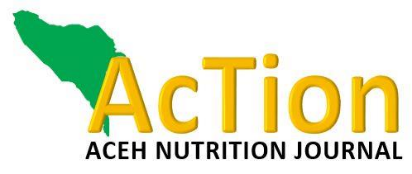 SURAT PERNYATAAN ETIKA PUBLIKASIJudul Artikel: 	Dukungan Pemenuhan Nutrisi Pada Kasus Pasca Bedah Fraktur Tulang Di Rumah Sakit Umum Banda AcehNama penulis dan tanda tangan, serta contact person:Kami menyatakan bahwa:1. Artikel yang kami kirimkan merupakan artikel yang ditulis asli oleh para penulis yang namanya tercantum di atas, dan belum pernah dipublikasikan pada media manapun. Selain itu artikel telah bebas dari fabrikasi, falsifikasi, plagiasi, duplikasi, fragmentasi/salami dan pelanggaran hak cipta data/isi2. Artikel tidak mengandung pernyataan-pernyataan yang menentang hukum maupun mengancam individu atau hak-hak individu dan kelompok lain, serta tidak mengandung bahan yang melanggar hak-hak pribadi maupun orang lain3. Penulis telah mendapatkan ijin dari pemilik hak cipta dari setiap pernyataan atau dokumen yang diperoleh dari produk ber-hak cipta, serta telah menyebutkan sumber rujukan yang digunakan dalam artikel ini.Banda Aceh, 19 Desember 2022(  T. Alamsyah    )No.NamaTanda TanganNo. HP & Email aktif08116822951.T. Alamsyah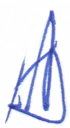 alamsyah@poltekkesaceh.ac.id 2.Fajriansyahfajriansyah.skm@gmail.com3.Niswah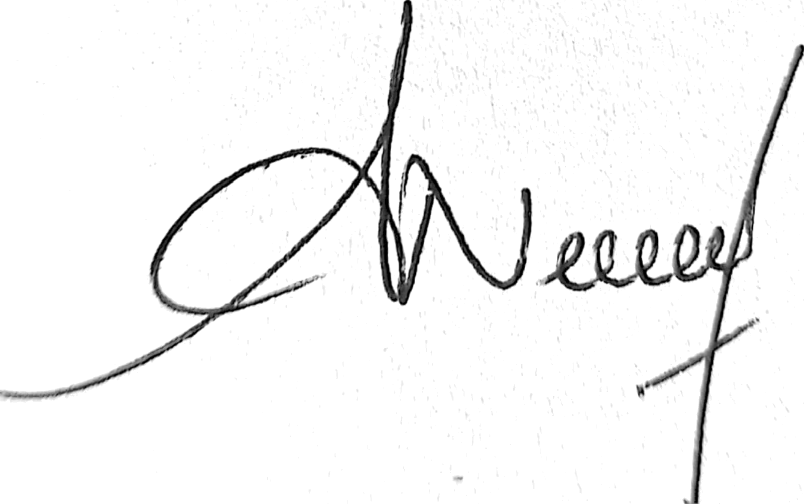 niswahbna@gmail.com4.5.6.